Digitisation AssistantArchives New Zealand, Information and Knowledge ServicesThe Digitisation Assistant undertakes a broad range of functions associated with the digitisation of Archives NZ’s records and collections to agreed standards and using prescribed processes.  The Digitisation Assistant works as part of the Digitisation team to ensure the successful digitisation of records which have been identified as a priority.Reporting to: Team Leader DigitisationLocation: Auckland/Wellington/Christchurch/DunedinSalary range: Delivery C	   What we do matters – our purposeOur purpose is to serve and connect people, communities and government to build a safe, prosperous and respected nation.In other words, it’s all about helping to make New Zealand better for New Zealanders.How we do things around here – our principlesWorking effectively with MāoriTe Aka Taiwhenua – our Māori Strategic Framework – enables us to work effectively with Māori. We accept our privileged role and responsibility of holding and protecting the Treaty of Waitangi /Te Tiriti o Waitangi.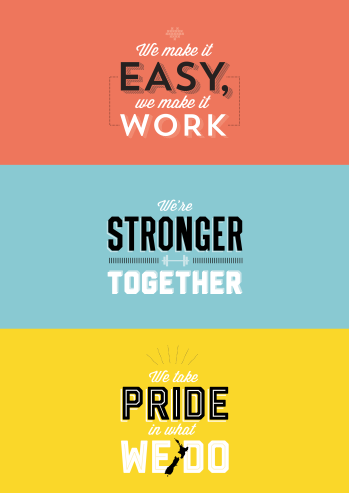 We make it easy, we make it work Customer centredMake things even betterWe’re stronger together Work as a teamValue each otherWe take pride in what we do Make a positive differenceStrive for excellenceWhat you will do to contributeAs a result we will seeDigitisation Administration & Support Order items from repository where required Retrieve and reshelve items for digitisation in line with archival practicesPrepare items for digitisationRepacking / Reboxing Accurately maintain tracking documentation Correct items are retrieved from the repository. Files are prepared for digitisation in a manner that ensures efficient and safe workflow All items retrieved from the repository are successfully returned to their correct locations in the repository Items are returned to storage in appropriate packaging. List recordsEntering list data into electronic systems to required standards, using prescribed proceduresIdentify items requiring specialised treatment and refer to Archivist or Team LeaderQuality check list data against physical itemsApply safe handling techniques and care of collection itemsMaintain workflow dataRefer issues to Archivists or Team LeaderRecords are listed accurately to defined standardsArchives are listed to a level to enable digitisation and enhance accessibilityDigitise recordsUndertake digitisation of identified records using appropriate equipment.Apply agreed digitisation standards Undertake quality assurance of digitised records to ensure that they meet correct standards Apply safe handling techniques and care of collection items during copying processSelf-auditing  of quality of digitised and reformatted dataRefer issues to Archivists or Team LeaderDigitised records meet quality standards and are able to be successfully ingested into the Government Digital ArchiveProject timelines are metHealth and safety (for self)Work safely and take responsibility for keeping self and colleagues free from harmReport all incidents and hazards promptlyKnow what to do in the event of an emergencyA safe and healthy workplace for all people using our sites as a place of work.Health and safety guidelines are followedAdviseCollaborate withInfluenceInformManage/leadDeliver toWho you will work with to get the job doneWho you will work with to get the job doneAdviseCollaborate withInfluenceInformManage/leadDeliver toInternalOther members of the Digitisation project teamInternalOther staff and teams across Archives NZExternalExternalYour delegations Your delegations Human Resources and financial delegationsZDirect reportsNilYour success profile for this roleWhat you will bring specificallyAt DIA, we have a Capability Framework to help guide our people towards the behaviours and skills needed to be successful. The core success profile for this role is  valued contributor

Keys to Success:Customer focusContinuous improvementTeamwork and peer relationshipsAction orientedSelf-development and learningFunctional and technical skillsExperience: Experience working with simple digital imaging technologies and applications an advantageExperience in digitising records according to specific standards and requirements an advantageKnowledge:Understanding of safe handling techniques for the protection of recordsUnderstanding of file formats and structuresSkills:Ability to use digital imaging technologyExcellent organisation skills, accuracy and attention to detailAbility to set priorities and achieve deadlines Ability to maintain confidentiality and use discretionAbility to work with minimal supervision